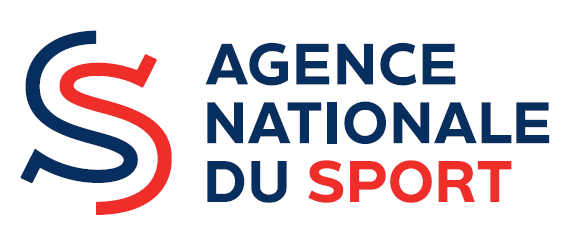 EMPLOI en coursATTESTATION POUR L’ANNEE 2024(1 fiche par salarié)Je soussigné (e),………………………………………………………… ;Président (e) de l’Association :………………………………….. Adresse :…………………………………………………………………… Certifie que l’emploi mis en place par la convention originelle du ________________________(date)N°  ______________________               est maintenu et occupé actuellement par :Madame(1), Monsieur(1)……………………………………………Le contrat de travail est maintenu dans sa forme initiale, (à défaut, joindre une copie du contrat modifié).Le nombre d’heures mensuelles effectuées est de : …………………….H.Le montant du salaire mensuel brut est de : …...................  €En pièce jointe la dernière Déclaration Sociale Nominative (DSN) de l’année 2023 uniquement pour l’emploi en coursFait à …………………………….…………..		le …………………………Cachet de l’association		               Signature 